Государственное бюджетное общеобразовательное учреждение«Инженерно-технологическая школа №777»Санкт-ПетербургаНаименование направления: «Математические открытия»Тема: «Удивительный мир ребусов»                                       Автор работы:                                         Головнина Есения, 2.7 класс,                                        ГБОУ «Инженерно-технологическая школа №777»                                        Руководитель:                                        Бик Алевтина Фёдоровна,                                             учитель начальных классовСанкт-Петербург2020 г.СодержаниеВВЕДЕНИЕ…...…………………………………………………………………...3ГЛАВА 1. ЧТО ТАКОЕ РЕБУС И ЕГО ВИДЫ……….………………………...4История возникновения ребусов……………………………..………………4Что означает слово ребус и его виды………………………………………..4ГЛАВА 2. КАК РЕШИТЬ РЕБУС………………………………….......………...62.1 Правила составления и решения ребусов…………………...………………62.2 Составление ребусов самостоятельно……………………….………………7ЗАКЛЮЧЕНИЕ…………………………………………………………………...7Список используемых источников и литературы…………………………..…..8Приложения……………………………………………………………...........…..9ВВЕДЕНИЕМатематические знания мы применяем не только на уроках математики, но и в повседневной жизни. Мне повезло, что математика мне очень нравится. Однако, трудность составляют задачи, для решения которых надо применить логические рассуждения. Как же развить математические способности? В интернете я нашла массу высказываний такого характера:- «Чтобы развить математические способности, необходимо решать задачи на сообразительность, задачи шутки, ребусы и головоломки». [6]- «Разгадывание ребусов является отличной гимнастикой для развития интеллекта школьника». [6]«Никакой человек еще не научился думать, читая в готовом виде записанные мысли другого человека. Научиться думать можно, лишь размышляя самостоятельно». /Михаил Еминеску/Актуальность темы: умение решать ребусы, поможет расширить круг знаний, учебных умений, навыков, подготовиться к различным видам конкурсов, олимпиад и викторин.Цель работы – научить одноклассников составлять и разгадывать ребусы. Задачи проекта:Узнать историю происхождения ребусов;Познакомиться с различными видами ребусов;Овладеть способами решения ребусов;Составить свои ребусы и изучить ребусы одноклассников.Гипотеза – решение всевозможных ребусов поможет нам развить логическое мышление.Объект исследования – ребусы.Предмет исследования – процесс решения и составления ребусов.ГЛАВА 1. ЧТО ТАКОЕ РЕБУС И ЕГО ВИДЫ.История возникновения ребусов.Самыми первыми составителями ребусов можно считать древних людей, которые на камне и кости выцарапывали рисунки и иероглифы с целью передать в них какую-либо информацию.Зародился ребус во Франции в XV веке и называли балаганные выступления. В XIV веке, когда забавы эти были запрещены, характер ребуса изменился. Ребусом стали называть каламбур, построенный на игре слов. Часто это была загадка, состоящая из изображений разных предметов, цифр или букв. В России первые ребусы появились на страницах журнала «Иллюстрация» в 1845 году. А в 1880 году стал издаваться журнал «Ребус».Что означает слово ребус и его виды.Слово «РЕБУС» появилось из латинской фразы "Non verbis sed rebus", что значит не словами, а при помощи вещей. Ребус – это загадка, в которой искомое слово или фраза изображены комбинацией фигур букв или знаков.Виды ребусов:Ребусы-загадки представляют собой двойную задачу: разгадав ребус, вы прочтете, но загадку нужно разгадать.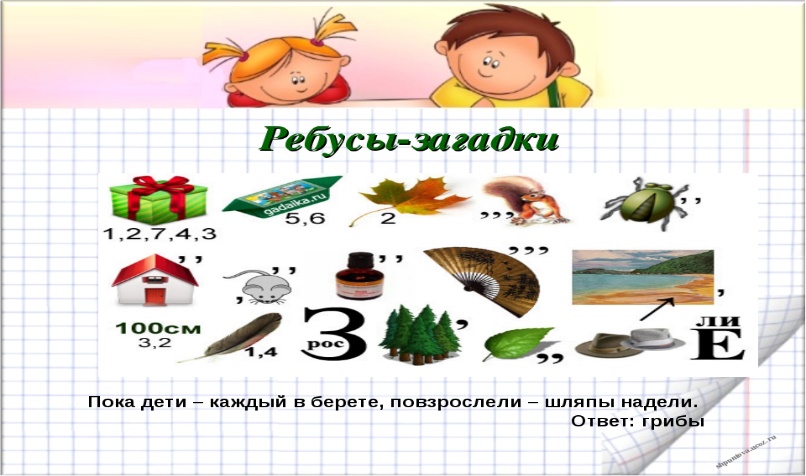 Ребусы «сложи и вычти» отличаются обычно тем, что значение изображения, следующего со знаком минус, не прибавляется к уже полученному сочетанию слов, а отнимается от него.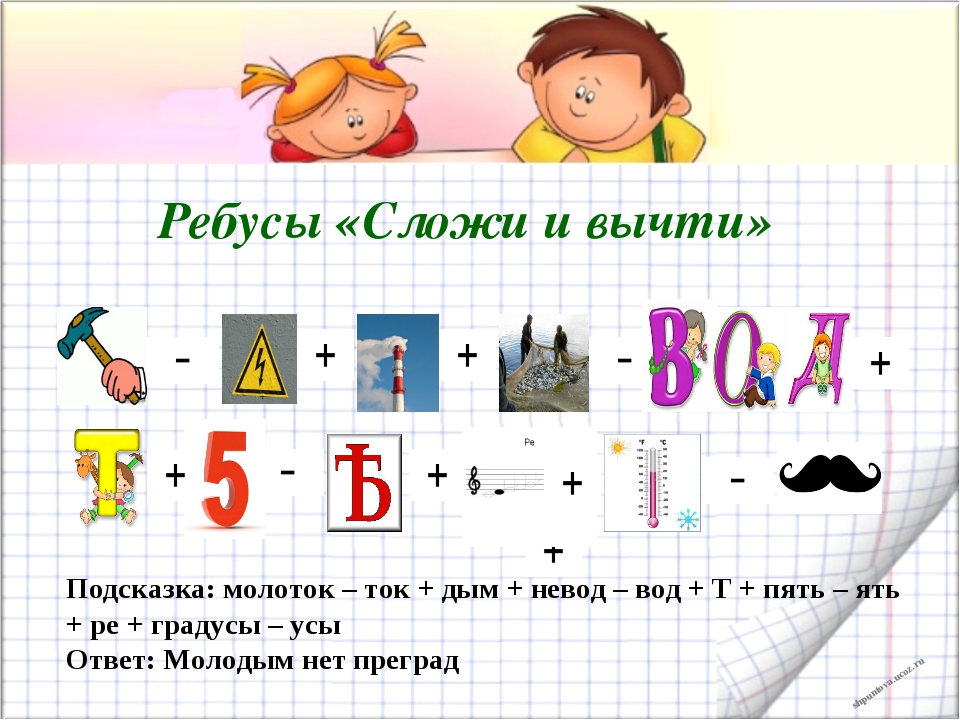 Ребус –пословицы представляют собой зашифрованную пословицу.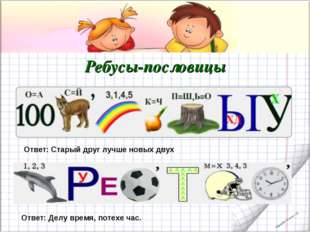 Математический кроссворд - в цифровых кроссвордах предлагается решить примеры или задачи, при этом результат записать в подходящие клеточки.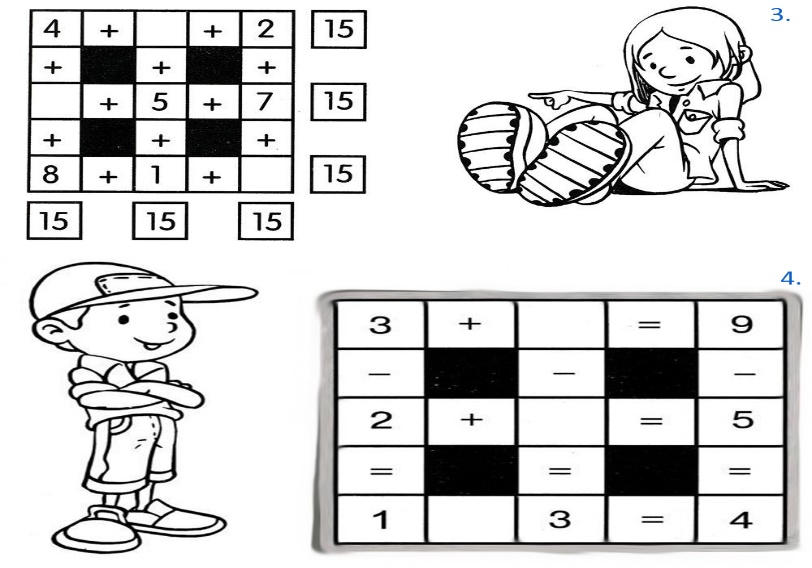 Судоку –  головоломка с числами.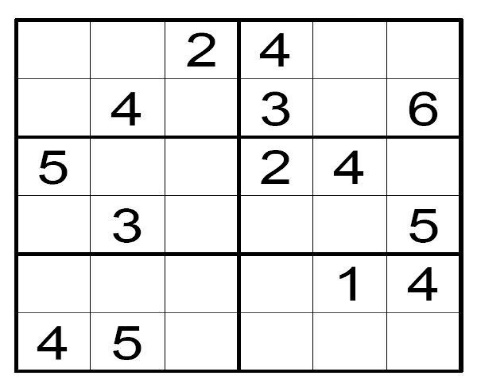 Крипторифмы - это математический ребус, в котором зашифрован пример на выполнение одного из арифметических действий.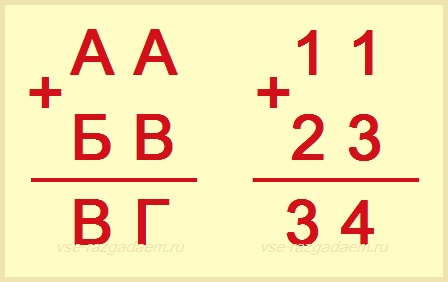 ГЛАВА 2.  КАК РЕШИТЬ РЕБУС.2.1.  Правила составления и решения ребусов.Для того чтобы решать и составлять ребусы, надо знать правила и приемы, которые употребляются при их составлении. Вот основные из них:Предметы называют последовательно слева направо в именительном падеже, в единственном числе;Запятая перед словом обозначает, что нужно убрать одну первую букву, сколько запятых столько надо убрать букв. Если запятая стоит в конце слова, то нужно убрать последнюю букву;Если из слова выбросить букву или слог, их пишут сверху над словом и перечеркивают;Если изображение перевернуто -  то его читают с конца;Если две буквы или буквы и цифры нарисованы одна в другой, то их названия читаются с прибавлением предлога «В». А если предмет или символ нарисован под другим, то читают с прибавлением «НА», «НАД», «ПОД».2.2. Составление ребусов самостоятельно.Изучив правила составления и решения ребусов мы с одноклассниками составили свои ребусы (Приложение 1, Приложение 2).ЗАКЛЮЧЕНИЕИзучив различные источники информации, я узнала, что такое «ребус» – это загадка в которой искомое слово или фраза изображены комбинацией фигур, букв или знаков. Изучила правила их решения, исследовала способы решения. Решая ребусы, я заметила, что занятие развивает сообразительность, смекалку, а также усидчивость. Формирует внимательность, упорство в достижении цели, способствует творческому поиску чего-то нового, учит терпению, что просто необходимо для успешной учебы. Самостоятельно составленные ребусы помогают развить логическое мышление, творчество, мыслительную деятельность. Таким образом, выдвинутая мной гипотеза о том, что решение ребусов помогает развить логическое мышление, подтвердилась.Список используемых источников и литературы:1. Ожегов С.И. Толковый словарь русского языка. –М.: Мир и образование, 2020-1376с.2. Просветов Г.И. Ребусы.Задачи и решения.Учебно –практическое пособие.-М.: Альфа Прес, 2018-56с.3. Ребусы? Легко! Тренажер в картинках для школьников.1-4 классов. Под ред. Умнова М.С.-М.: Планета, 2020-48с.4. https://historygames.ru/golovolomki/istoriya-rebusov.html5. http://rebus1.com/6. http://allriddles.ru/ru/rebuses/Приложение 1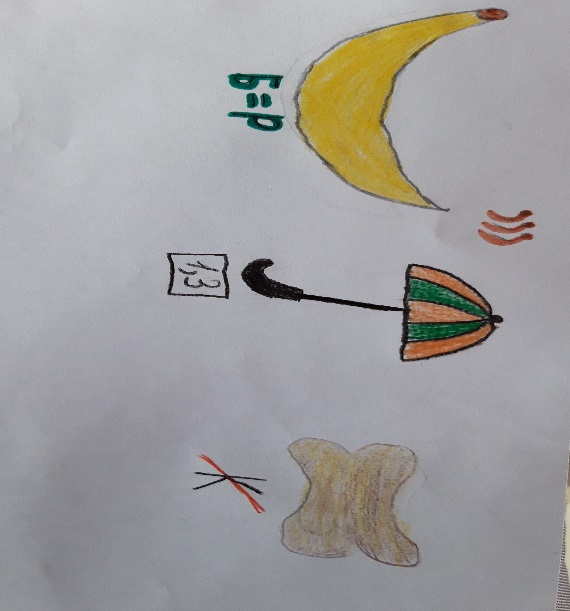 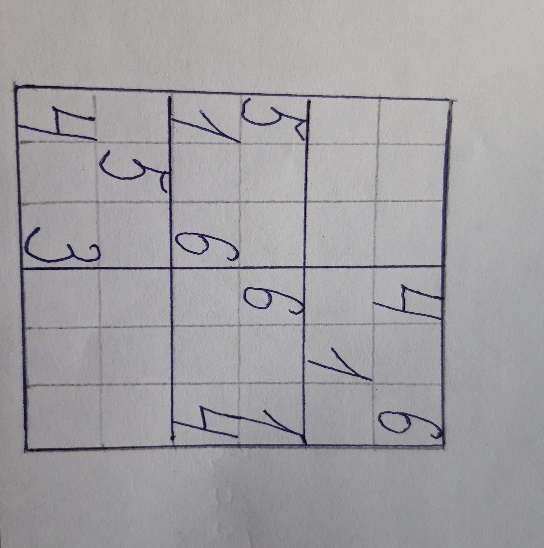 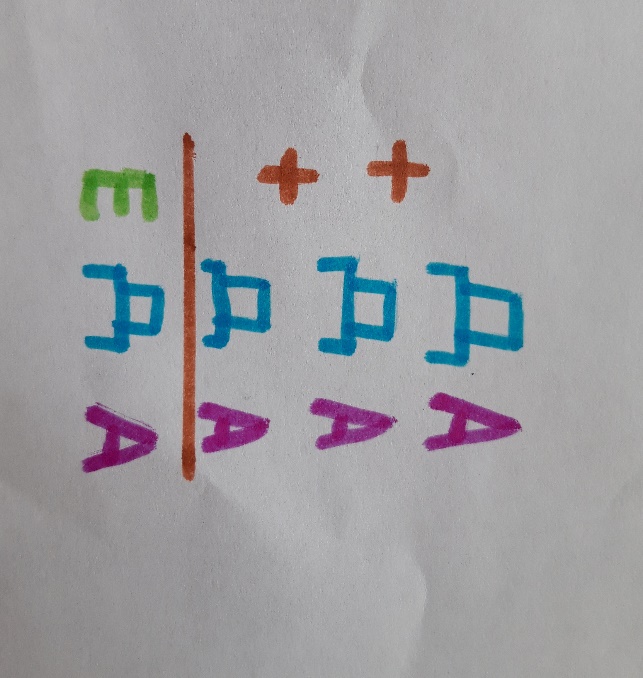 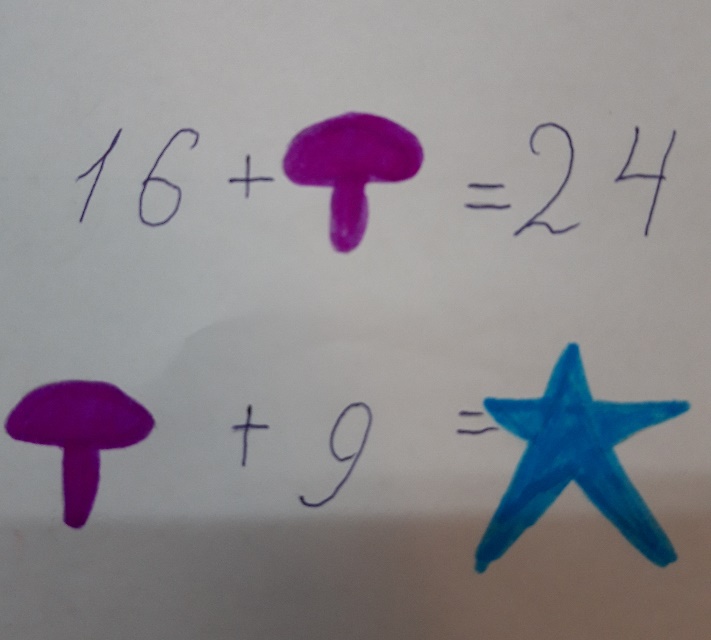 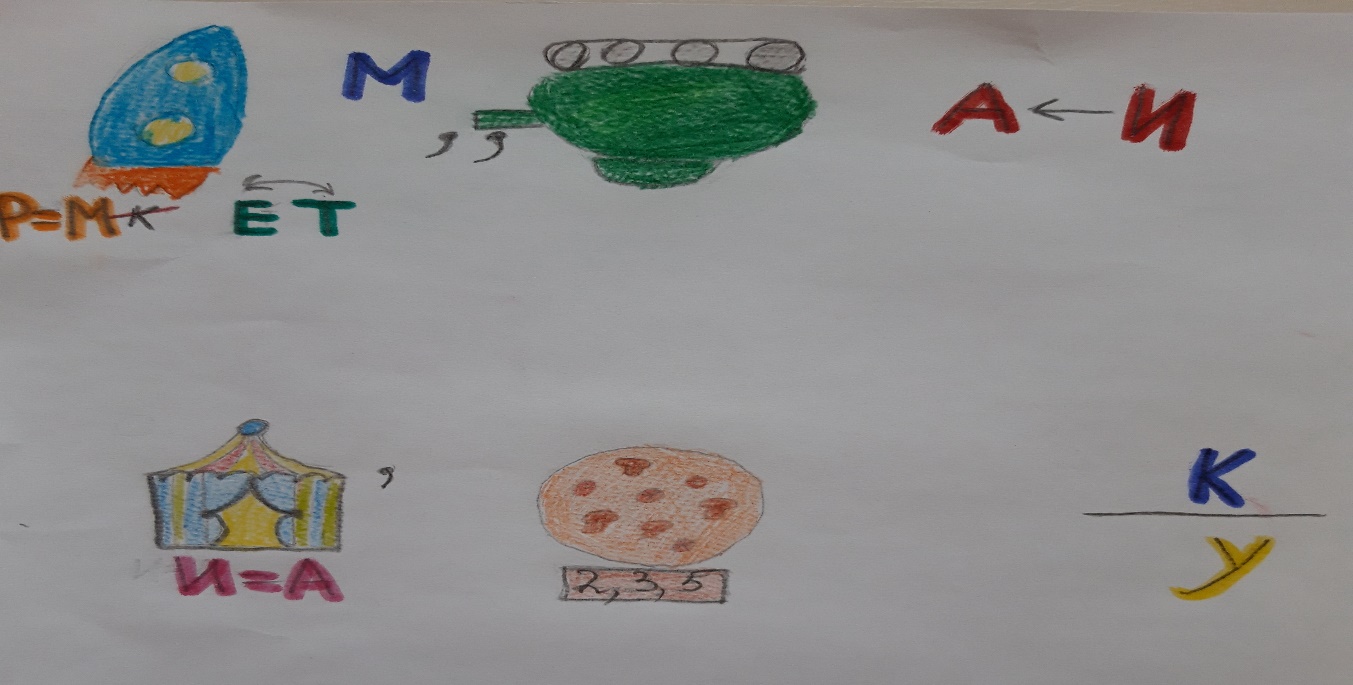 Приложение 2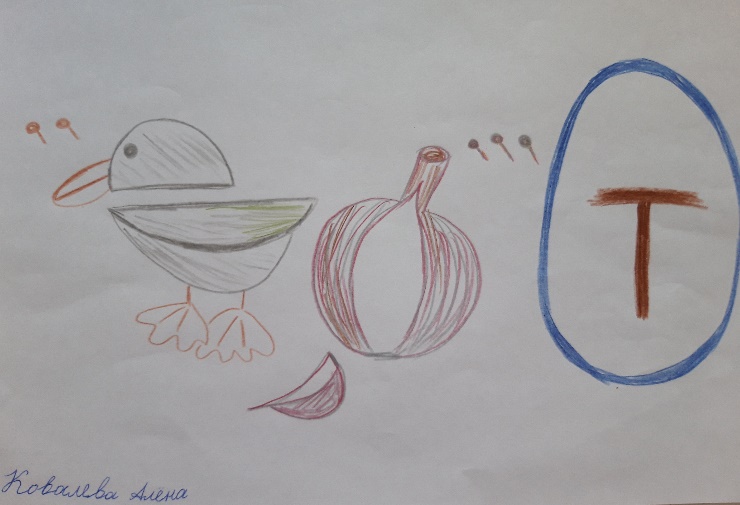 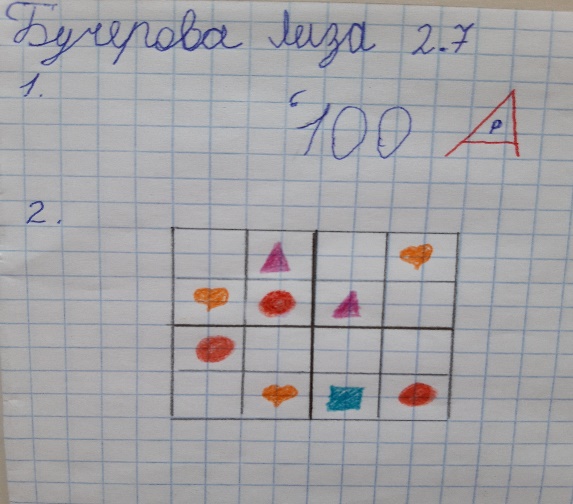 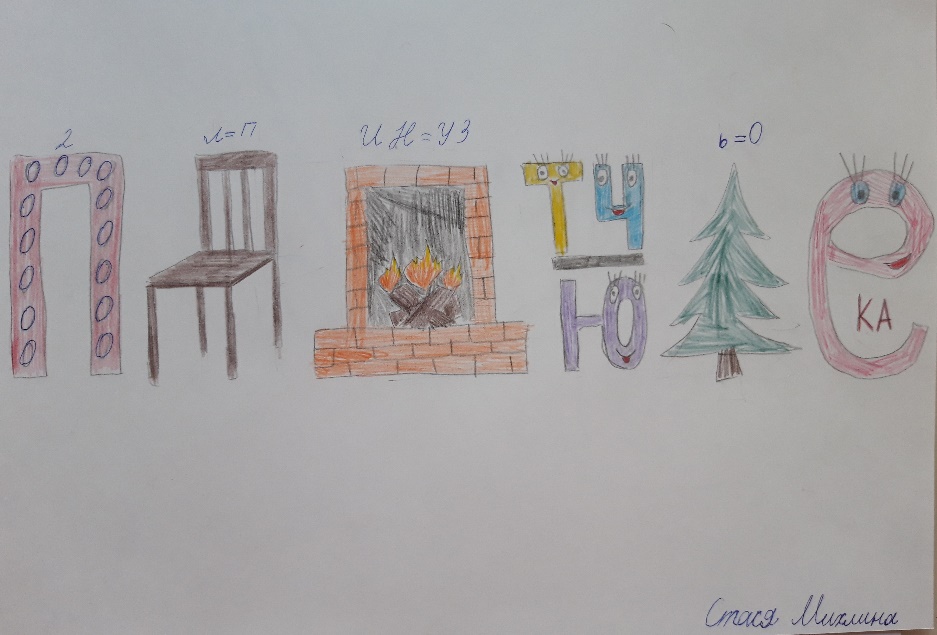 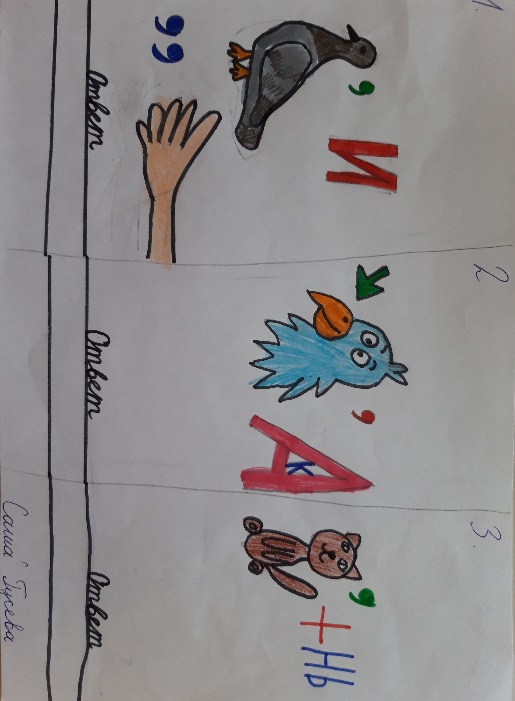 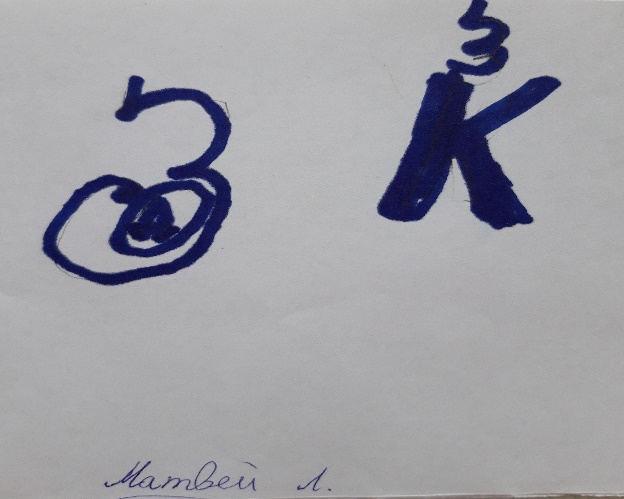 